Состояние санитарно-эпидемиологического благополучия детского и подросткового населения территории Североуральского городского  округа за  2017 год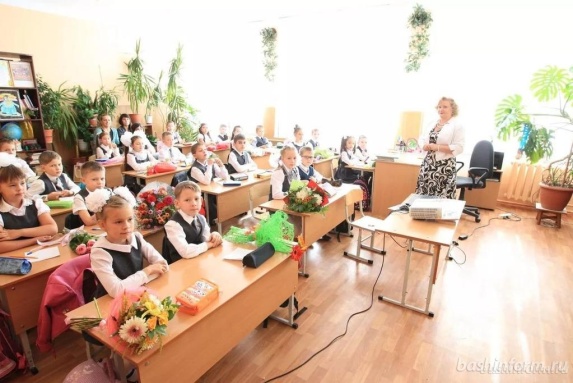             Специалистами отдела  за условиями воспитания обучения  органом Роспотребнадзора  и   ФФБУЗ «ЦГи Э» в 2017 году на территории Североуральского городского округа проведены надзорные мероприятия в форме плановых выездных проверок: - из 10 дошкольных организаций  - 6  было проверено, в том числе с лабораторными испытаниями;-  из 10 общеобразовательных  организаций в том числе специальная (коррекционная) общеобразовательная организация – 5 было проверено, в том числе 3 с лабораторными испытаниями.              Состояние эксплуатации зданий и сооружений образовательных организаций, а так же материально – техническая база  с каждым годом  улучшается – это не только  выполняются требования предписаний об устранении выявленных нарушений  санитарно-эпидемиологических требований,  выданные органами Роспотребнадзора, но огромная проделанная работа самих администраций образовательных организаций,   и конечно же  администрацией Управления Образования Североуральского городского округа,   в лице Ощепковой Ирины Николаевны. Нужно так  же сказать, что  из 10 общеобразовательных  организаций,  в том числе специальная (коррекционная) общеобразовательная организация только 3  школы учиться во вторую смену.                Выявленные в ходе проверок нарушения и условия, способствующие их возникновению, проанализированы на совещаниях в Управлении Образования, производственных совещаниях в отделе за условиями воспитания и обучения.                 В ходе проделанной работы  и представленных отчетных форм было установлено:                  По полученным результатам, можно характеризовать   состояние санитарно-эпидемиологического благополучия детского и подросткового населения территории Североуральского городского  округа за  2017 год   по  поставленным   задачам - как хорошее,  в сравнении с 2016 годом, но  предстоит огромная совместная работа  с одной  стороны органа Роспотребнадзора  и   ФФБУЗ «ЦГи Э», с другой  стороны  Управления образования. подготовила врач по общей гигиене: Котельникова А. А. 8-953-608-25-70 (от 17.01.2018 года)Наименование показателяфакт 2016факт 2017+/-%Процент неудовлетворительных результатов замеров рассаживания детей  в ОО5,54,5- 1Процент неудовлетворительных результатов замеров микроклимата в ДОО, школах, соц.объектах0,20,0-0,2Процент неудовлетворительных результатов замеров искусственной освещенности в школах, ОСПО17,811,2-6,6Процент неудовлетворительных результатов замеров ЭМИ в классах ПЭВМ14,11,2-12,9Процент неудовлетворительных проб готовых блюд по микробиологическим показателям0,73,8+3,1Процент неудовлетворительных результатов исследований питьевой воды (микробиологические показатели)0,07,1+7,1Процент неудовлетворительных результатов исследований воды бассейнов (микробиологические показатели).0,00,0стабильноРезультаты оценки эффективности оздоровления детей - для детей с выраж. эф. оздоровления (в процентах)91,2586,20Снижение на 5,05